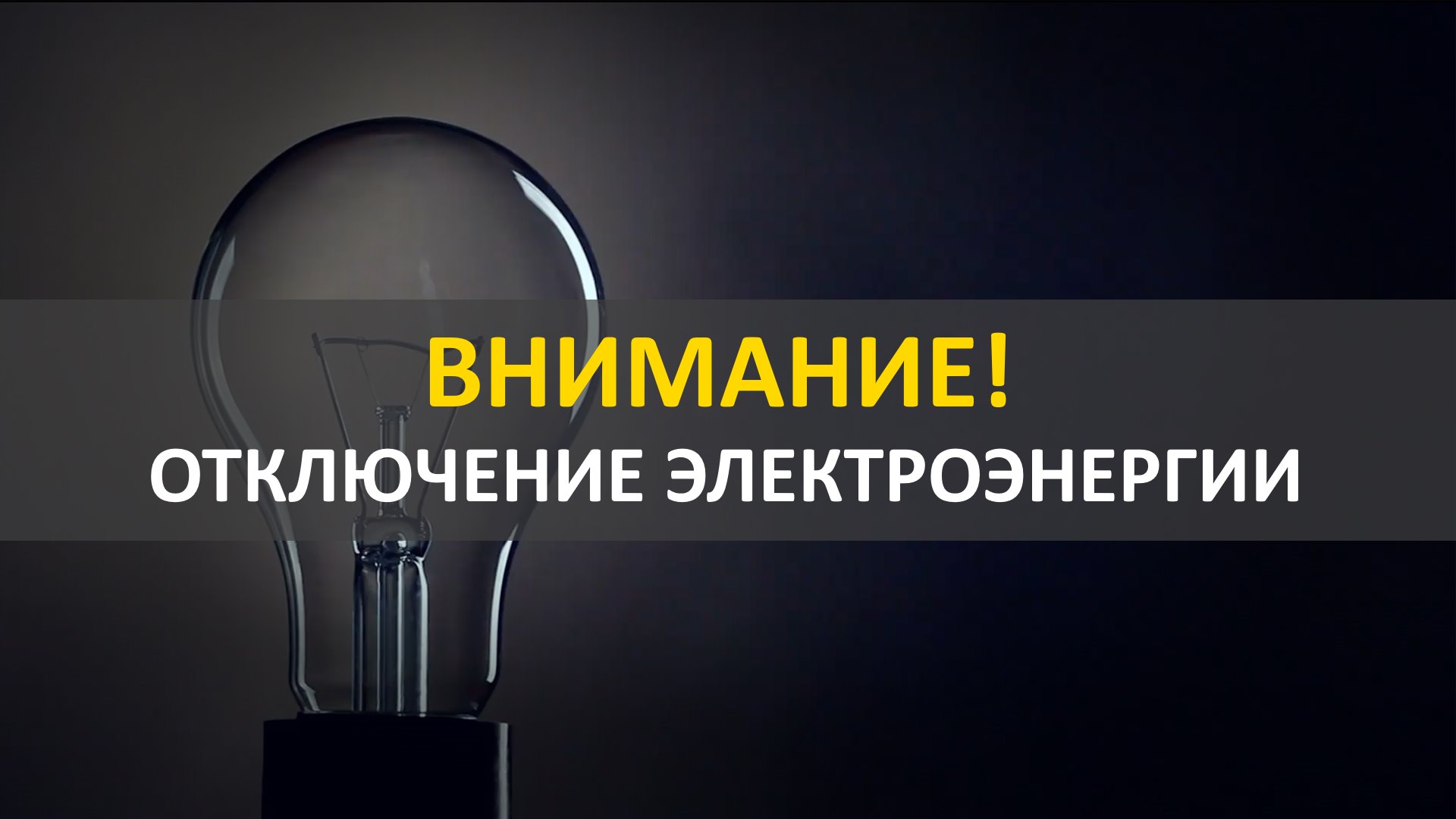 21.04. 2023 г. с 13:00 до 16:00 в границах улиц Ленина-Таежная-Восточная-Садовая до Пролетарской